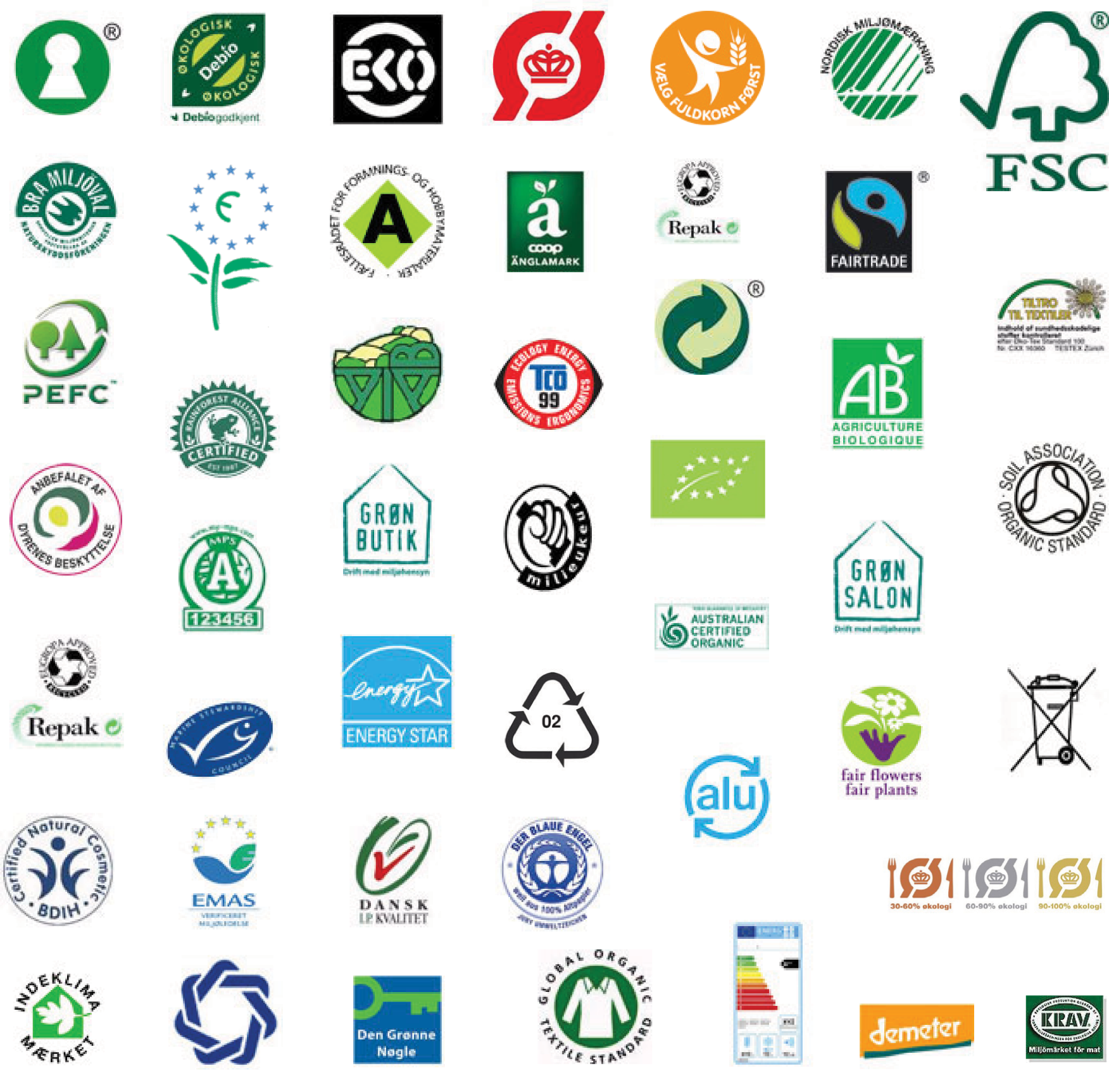 Mærkning – Til elevenKender du mærkerne?Gå sammen to og to og kom med et bud på hvilket mærke og tekst, der hører sammen.(Bilag 2)Gruppearbejde – mærkning I skal sammen i gruppen vælge 3 forskellige mærker, I vil arbejde videre med, fx det røde økologimærke.  I skal undersøge følgende, og fremlæg det for klassen. (Bilag 3)Hvad står mærket for?Hvornår må man anvende mærket til et produkt? Hvilke informationer er der om mærket?Hvem kontrollerer, at reglerne bliver overholdt?I kan finde informationer om de forskellige mærker på mærkningsguiden. http://www.forbrug.dk/Test-og-raad-foer-du-koeber/Baeredygtigt-forbrug/MaerkningsguideVidste du at, der er kommet et nøglehulsmærke for spisesteder - finde mere information på http://www.noeglehullet.dk/Spisesteder/forside.htm